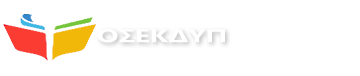 Ανδρέα Παπανδρέου 37, 15180 Μαρούσιhttp://www.osekdyp.gr	Εmail: omospondia@minedu.gov.gr4ο Συνέδριο ΟΣΕΚΔΥΠΑθήνα, 25 Οκτωβρίου 2023Ψήφισμα 4ο Για ζητήματα κοινωνικής προστασίας:α) άδεια φροντιστών και β) οδοντιατρική περίθαλψηΔΙΕΚΔΙΚΟΥΜΕ για τους εργαζόμενους:α) θεσμοθέτηση αδειών μετ’ αποδοχών για τη φροντίδα  γονέων- συγγενών: σε ένα κράτος με γηράσκοντα πληθυσμό και χωρίς ουσιαστικές δομές και παροχές για τους ηλικιωμένους, οι εργαζόμενοι καλούνται συχνά να σηκώσουν το βάρος της φροντίδας γονέων και συγγενών (πέραν και της οικονομικής αιμορραγίας που αυτό συνεπάγεται). Η τελευταία νομοθετική ρύθμιση όχι μόνο δεν αποτελεί ουσιαστική λύση, αλλά αντιθέτως περιορίζει την ολιγοήμερη άδεια που προβλέπει μόνο σε περιπτώσεις «φροντίδας συγγενών ή άλλων προσώπων που κατοικούν στο ίδιο νοικοκυριό». β) δωρεάν προληπτική και θεραπευτική οδοντιατρική περίθαλψη: στην Ελλάδα υπάρχει τεράστιο έλλειμμα στην οδοντιατρική περίθαλψη. Σύμφωνα με τον νέο ΕΚΠΥ προβλέπεται να παρέχονται χωρίς συμμετοχή του ασφαλισμένου του ΕΟΠΥΥ και οδοντιατρικές υπηρεσίες, αλλά το δίκτυο στο οποίο θα παρέχεται (δημόσια νοσοκομεία, υπηρεσίες πρωτοβάθμιας φροντίδας υγείας, συμβεβλημένα πολυοδοντιατρεία) δεν μπορεί να καλύψει τις ανάγκες του πληθυσμού. Με δεδομένο ότι στην πράξη η συντριπτική πλειοψηφία των ασφαλισμένων αναγκάζεται να καλύπτει την οδοντιατρική περίθαλψη σε ιδιωτικά ιατρεία (χωρίς καμία οικονομική συμμετοχή του ασφαλιστικού ταμείου), είναι επιτακτική ανάγκη η πλήρης κάλυψή της από τα ασφαλιστικά ταμεία. H ΠΡΟΕΔΡΟΣΒΑΣΙΛΙΚΗ ΚΑΡΚΑΝΗΗ ΓΕΝΙΚΗ ΓΡΑΜΜΑΤΕΑΣΕΥΑΓΓΕΛΙΑ ΠΑΝΤΑ